АДМИНИСТРАЦИЯСамойловского муниципального района Саратовской областиПОСТАНОВЛЕНИЕ- проектО выявлении правообладателя ранее учтенного объекта недвижимостиВ соответствии со статьей 69.1 Федерального закона от 13 июля 2015 года № 218-ФЗ «О государственной регистрации недвижимости», Уставом Самойловского муниципального района Саратовской областиПОСТАНОВЛЯЮ:1. Принять решение о выявлении правообладателя доли в жилом доме с кадастровым номером 64:31:391006:424, расположенном по адресу: Саратовская область, р-н Самойловский, рп Самойловка, ул Новая д. 5б, в качестве его правообладателя, владеющего:- 1/2 доли данным объектом недвижимости на праве долевой собственности, выявлена Голодова Антонина Карповна, 24.09.1937 г.р., паспорт гражданина Российской Федерации серия 6303 406851, Самойловским РОВД Саратовской области 20.11.2002 г., СНИЛС «отсутствует» проживающий по адресу Саратовская область, р-н Самойловский, рп Самойловка, ул Новая д. 5б;2. Право долевой собственности Голодовой Антонины Карповны, на указанный в пункте 1 настоящего постановления объект недвижимости подтверждается «Договором купли продажи  ½ доли дома» от 03.11.1992 г. 3. Отделу по земельным и имущественным отношениям администрации Самойловского муниципального района Саратовской области осуществить действия по внесению необходимых изменений в сведения Единого государственного реестра недвижимости в сроки, регламентированные законодательством.4. Контроль за исполнением настоящего постановления возложить на начальника отдела по земельным и имущественным отношениям.Глава Самойловского муниципального района Саратовской области                                                                          М.А. МельниковСОГЛАСОВАНО:     .         .2023. № Начальник отдела по земельным и имущественным Отношениям администрации Самойловского МР                                                                         И.В.СуровцеваЮрист                                                                                                                                                Н.А. КрюченкоИсп: О.С.Скорикова 8(84548) 2-13-54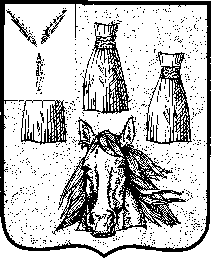 